Publicado en 28223, Madrid el 02/03/2016 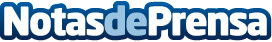 22days el complemento dietético masculino que mejora la vida sexualIdeal para combatir el estrés, la falta de libido o mejorar las relaciones sexuales en pareja. Este complemento está hecho con ingredientes naturales de alta calidad y vitaminas
Datos de contacto:Line Herbs S.L.Distribución y comercialización de productos masculinos 22DAYS911104444 / 62833703Nota de prensa publicada en: https://www.notasdeprensa.es/22days-el-complemento-dietetico-masculino-que_1 Categorias: Medicina Medicina alternativa http://www.notasdeprensa.es